Parish of St Barnabas, Swanmore.    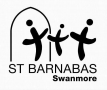 ALL are invited to the forthcoming Church Meetings*  (see below)A copy of the Annual Reports from the various Church groups is available to read before the meetings, in print from the Link,  and via email on application to the PCC Secretary      jill.m.phipps@gmail.com*only those on the Church Electoral Roll can vote and take part in discussion; others may observeAnnual Report by the Electoral Roll Officer for the year 2020-2021As of the APCM on 14/10/20 the number on the Roll was 144.  Since then 3 people have registered, and one has moved away so that as of 14/4/21 the register stands at 146.In accordance with the wishes of the PCC the full Roll with addresses, etc. is available for PCC business but is not on public display.  The Roll is updated as and when I become aware of departures, new members or changes in personal details.  In order to keep the Roll up to date please let me know of any changes.Jenny Sharpe  (Electoral Roll Officer)14th April 2021ANNUAL REVISION OF THE ELECTORAL ROLLThe Electoral Roll was revised on 14th April 2021 in preparation for the APCM.  It is available for inspection by contacting me (01489-892750).  Please note that: “A name may not be added to or removed from the roll between the completion of the revision of the roll and the conclusion of the annual parochial church meeting, except in so far as is necessary:–to correct an omission or other error”Jenny SharpeElectoral Roll Officer                                         14th April 2021St. Barnabas Church Flower Group Report for 2021As for everyone else, 2020 was a very strange year for the church flower team and so there is little to report. The pandemic and the need for lockdown meant the church being closed for a large part of the year and so we were unable to have flowers. However we were able to have a pedestal in church to celebrate Harvest and also restricted decorations at Christmas. For Easter this year we again had a small amount of decoration and it was nice that some of the congregation brought flowers along to decorate the window sills.It is hoped that the flower team will be able to come together in the next few months to discuss the future of flowers in St. Barnabas. Juliet HelbrenSunday Club Report 2020 has been a very difficult year – as with many groups we have not met together for over a year.We have stayed in touch with our young people - every month, every member of Sunday Club has received a craft pack. The packs are themed and include craft, word searches, colouring, a bible story or lesson and some sweets! We try to make the packs suitable for each individual young person, so the contents do vary dependent on age, although everybody does receive some sweets!We meet once a month for Sunday Club via Zoom for 30 – 40 minutes.These meetings have proved to be very successful and we usually see an average of 15 young people with a parent.Towards the end of the year we introduced Chat & Share via Zoom – these are unplanned meetings and is more to give our young people the opportunity to chat about what they have been up to and what they are looking forward to.We have also had the opportunity and encouraged our young people to meet with other Church groups via Zoom mid-week.The Crib Service at the end of last year was also very different; it was recorded in the October and was filmed in a safe way using brothers and sisters for many scenes, and any mixing was kept to a minimum to keep everybody safe.On Christmas Eve it was streamed through the St.Barnabas Facebook site and was also available to watch on You Tube.As always, I ask you continue to pray for our young people, their families and us as leaders. Thank you for your ongoing support.Ben ArmstrongSafeguarding Report 2020/21The annual church safeguarding policy and policy statement was adopted by PCC in November. Safer church posters, the new website and social media pages were updated with safeguarding statements, contact details and information on how to raise safeguarding concerns during lockdown.DBS applications continued to be completed and renewed virtually for PCC members. Due to lockdown no new volunteer DBS have needed to be completed. PCC members were encouraged to continue to keep their safeguarding training up to date by using the online diocese safeguarding training.Safeguarding training is freely available for everyone to access via the Diocese website.The care and protection of children, young people and vulnerable adults involved in Church activities is the responsibility of everyone who participates in the life of the ChurchTeresa Reynolds (Parish Safeguarding Officer)Promoting a safer ChurchMother’s UnionIn January, we enjoyed a wonderful three course Christmas meal in the Paterson Centre, catered for by the wonderful Bishop’s Waltham Country Market ladies.  We always find the run up to the Christmas festivities to be so busy that we usually hold our party in the New Year. Also in January, we had a wonderful talk given by Rosemary Yeoman about her quilt making.  Such a variety of colour and patterns.In February we had our AGM with Mary Morfill in the Chair to lead us.  Our secretary of many years, Juliet Helbren, decided to step down but to remain on the committee.   Allison Gurry was appointed as our new secretary.   After the business part of the meeting, Allison gave us a very informative and funny talk about her role as one of St. Barnabas’s Open The Book Volunteers team.  They go into the Primary School every couple of months or so and read a special Open The Book story to the whole school at assembly.  This normally involves about 5 adults with maybe, 7 or 8 of the pupils.A very exciting programme for the year was planned, but of course, this all fell by the wayside when Covid hit.   Our fundraising coffee mornings, our stall at the fete, our Lent Lunch were all unable to be held.   Allison sent around a regular, newsy but funny newsletter to keep everyone up to date with what was happening in our Deanery and locally.   Prayers and poems were often given along with a few funny stories to cheer everyone up.  Plans are in place to re-start our monthly meetings, but in the afternoon instead of an evening.  The first planned meeting will be an informal get together to have a chat with a cup of tea and cake, perhaps discussing “what I did in the lockdown”.   It will be on TUESDAY 20TH JULY FROM 2.30-4.30 IN THE PATERSON CENTRE.  IF ANY NEW MEMBERS WOULD LIKE TO COME ALONG/HAVE MORE INFORMATION PLEASE RING ALLISON  ON 01489 895188 Many of our ladies have been very busy knitting, painting and making needlework items.   Baby clothes for the premature unit at the hospital, hats and scarves for the homeless, incubator covers in the special care baby unit to name but a few of the items lovingly made.Of course, returning to our monthly meetings are dependent on what happens with the Covid restrictions being lifted and may be subject to change.Allison GurryMU SecretaryReport on Deanery Synod for 2021Due to the pandemic there is very little to report from Deanery Synod for 2020.The first meeting of the Deanery Synod was held in January. There was not another meeting until September and that meeting was on Zoom.  £1000 had been sent to Wiawso and thanks for that had been received; also it was agreed to send a further £500 to £600 to enable a laptop to be bought. The Diocesan strategy was also discussed.In November Deanery Synod elections were held all of which was carried out on Zoom. Jen Frampton, Deanery Synod rep for PCCBarnaby’s Report 2020Barnaby’s began the year firmly committed to providing a facility that is now so welcomed by our community. Events were planned and we were looking forward to being able to able to support some very worthwhile causes moving into the Spring.Burns Night was our first themed Saturday morning event, celebrating Robbie Burns and all things Scottish. Then followed a succession of charity awareness Saturdays, supporting Trinity Winchester and the British Heart Foundation. In March we were delighted to be able to work in partnership with the Year 7 students at Swanmore College to support their Charity Awareness Scheme and ran a collection throughout the week, culminating with a special Charity Awareness Day on the Saturday. We hope to be able to work with other year groups with similar charity schemes moving forward.St Patrick’s Day proved to be the final event we were able to commemorate in 2020. Our fabulous bakers once again surpassed themselves with two delicious Guinness cakes and homemade shamrock biscuits – thoroughly enjoyed by customers throughout the week. Following government guidelines for the closure of restaurants and cafes, the BBT closed Barnaby’s doors on 16 March.Whilst pubs, restaurants and coffee shops did begin to re-open in July, the BBT assessed the feasibility of opening with caution. The protection and safety of our volunteers and customers was our priority. Given the layout of the premises, the restrictive size of the kitchen and the difficulties in creating a one-way system, a decision was made to remain closed until September.Barnaby’s launched a take-away service, together with an extended outdoor seating service on Saturday 12th September and then extended this to offer take-away services on Thursday and Fridays. Operating was not without significant challenges and with strict government guidelines the work behind the scenes to provide the necessary protection for volunteers and customers could not be underestimated. The BBT is especially grateful to Dot for all her hard work in making the working environment Covid compliant.Despite every effort to make the take-away service work outside and with the weather deteriorating moving into Autumn, a decision was made not to open after half term. It should be said that this was met with sadness but also with some relief by those involved in trying to make things work. It had become increasingly difficult to enforce the social distancing rules, with the burden of ‘policing’ falling upon volunteers. The BBT felt that this was an unfair and an uncomfortable responsibility for our willing volunteers and something that they should not have to undertake. It was therefore one of the main factors in the decision to remain closed.Sadly, with the enforced lockdown after Christmas, Barnaby’s remained closed moving into 2021. Stock that could not be retained was donated and distributed to the Meon Valley Food Bank and local primary schools, (supporting the holiday free-school meals programmes). Canned drinks and cartons were also given to NHS front-line workers at Queen Alexandra Hospital, Portsmouth.Despite a particularly challenging year, we look forward to Barnaby’s being back in 2021, serving great coffee and delicious homemade cakes for the community.Barnaby’s Business TeamHome Groups Report 2020Due to the Covid19  disruptions and periods of lockdown in recent times it has been very difficult to arrange any regular times of study and getting together.  Several groups met occasionally in gardens, but this was mostly in an effort to raise spirits and keep in touch.  However, it was heartening to note that Home Group members were among those who regularly joined  Zoom Service gatherings, Car Park Services,  walking together in a safe way to support one another during lockdown, keeping in touch via What's App, Face-book and other  electronic media.Recent  times have given people an opportunity to recognise God's presence  in new places and different  ways.  We have enjoyed the Spring with all it's new growth and hope for the future, and hope to get back into a more settled time of regular meetings and prayer times, when it becomes possible to do so.Mary Morfill, Home Groups CoordinatorApril  2021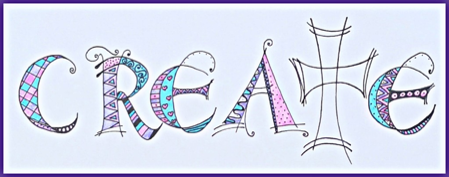 The CreaTe group was unable to meet this year due to Covid restrictions. We hope to resume meeting twice a month on the 2nd and 4th Tuesdays in Barnaby’s coffee shop from September onwards. The main focus of the group is bible journalling but members can bring along any type of craft to do. No previous skill is necessary as we learn new techniques and share our skills and ideas as we go along. CreaTe gives us the opportunity to reflect on God’s word; creatively explore and grow in our faith and relationship with God and express our own individuality in a creative way. We hope that more people are encouraged to come along and give it a try during 2021 and discover the creativity that God has blessed them with.Gail Norris, Shuna Rose & Elizabeth Billingham.